APPLICATION CHECKLISTBefore you submit your application, please be sure you have addressed all of the following elements.Required forms  Form SF-424, “Application for Federal Assistance” – required for all applications  Form SF-424A, “Budget Information-Non-Construction Programs”OR  Form SF-424, “Application for Federal Assistance” – required for all applications  Form SF-424C, “Budget Information -Construction Programs”  Form SF-424D, “Assurances - Construction Programs”Hints for Completing Form SF 424, “Application for Federal Assistance”:Block 1. Type of Submission:  Check “Application”Block 2. Type of Application:  Check “New”Blocks 3, 4, 5a, 5b, 6, and 7:  Leave blankBlock 10. Name of Federal Agency:  USDA, Rural DevelopmentBlock 11. Catalog of Federal Domestic Assistance (CDFA) Number:  10.351 Block 11. CFDA Title:  Rural Business Development GrantBlocks 12 and 13:  Leave blankBlock 19: Is Application Subject to Review by State Under E.O. 12372 Process:  Check Box c.All other blocks are self-explanatory.Section 1.  Summary Information  Legal name of applicant  Requested Grant Amount  Active registration in the System for Award Management (SAM) at https://www.sam.gov.  Applicants must ensure they complete the Financial Assistance General Certifications and Representations in SAM.  Registering in SAM will automatically result in the creation of a 
Uniform Entity Identifier (UEI).  * SAM registration should be completed as soon as possible as it can take a few weeks to complete the process.APPLICATION CHECKLIST (continued)Section 2.  Applicant Eligibility  Applicant TypeSection 3.  Project Eligibility  Business Opportunity Project  Demonstration of Need  Economic Development Result   Local and Area Strategic Plans  Suggested Performance Criteria  Business Enterprise Project  Demonstration of Need  Development or Financing of Small & Emerging Business  Suggested Performance CriteriaSection 4.  Written Narrative  Project Need  Project Benefits  Eligible Grant Purpose  Area to be Served  Coordination with other Area Economic Development Plans and Strategies  Goals to be Accomplished  Jobs Created/Saved  Applicants Expertise  Method and Rationale to Select Service Recipients  Work Plan Narrative  Project Budget and Budget NarrativeAppendices  Appendix A – Organizational Documents  Appendix B – Proposed Scope of Work  Appendix C – Latest 3 Years Financial Information  Appendix D – Supplemental Funds Verification  Appendix E – Documentation of Experience  Appendix F – Letters of Small Business CommitmentRURAL BUSINESS DEVELOPMENT GRANT (RBDG)APPLICATION TEMPLATESECTION 1:  SUMMARY INFORMATIONLegal Name of Applicant:  ___________________________________________________________________Requested Grant Amount:  $________________Unique Entity Identifier (UEI):  ________________________UEI Expiration Date:  ____________SECTION 2:  APPLICANT ELIGIBILITYApplicant Type– Please Check One:  Public Body/Government Entity  Native American Tribe/Federally-recognized tribal group  Nonprofit EntityOrganizational documents/legal standing must be attached in Appendix AFinancial information must be attached in Appendix CSECTION 3:  PROJECT ELIGIBILITYApplication Type – Please Check One:  Enterprise Grant – Funds may be used to acquire or develop land, buildings, plants, equipment, access streets and roads, parking areas, utilities; provide technical assistance; establish revolving loan funds; and to create, expand, or operate rural distance learning programs that provide educational or job training instruction related to potential employment or job advancement to adult students.  Please note that enterprise type projects must be used to finance or develop small and emerging businesses in rural areas.  Projects that solely fund agriculture production are not eligible.  Opportunity Grant – Funds may be used to analyze rural business (small and emerging or larger business) opportunities; identify and/or provide training opportunities to rural entrepreneurs; conduct leadership development; establish training or technology centers and conduct technical assistance or area-wide planning activities.  Note that opportunity type projects must be consistent with any local and area-wide strategic plans for community and economic development.  Please include the name and date of referenced plan.All Applicants:Demonstration of Need: [Insert explanation as to why the proposed project is needed]Suggested Performance Criteria: Suggest one or more relevant criterion to be used to evaluate the performance of the grant project during its operational phase post-award, as benchmarks to assess whether or not the primary goals and objectives proposed in the scope of work are accomplished during the project period.  These criteria should relate to the overall project goal of financing and/or assisting small and emerging businesses or conducting business opportunity projects, with a resulting creation or saving of jobs.  [Insert Performance Evaluation Criteria]Enterprise Grant Applicants Only:Development or Financing of Small & Emerging Private Businesses[Describe how grant funds will be used to finance and/or develop Small and Emerging Businesses in Rural Areas; provide certifications from the Small and Emerging Businesses that will be served.  Letters shall be attached as Appendix F.]Opportunity Grant Applicants Only:Economic Development Result[Describe the economic development that will occur as a result of the proposed project.  Include demonstration of project sustainability]Local and Area Strategic Plans[Describe how the project coincides with local or area-wide strategic plans.  Provide name and date of plan.]SECTION 4:  WRITTEN NARRATIVEProject Need[Insert explanation of why the project is needed]Project Benefits[Explain the benefits of the proposed project]Eligible Grant Purpose[Explain how the proposed project meets an eligible grant purpose]Rural Area to be Served[Describe the area to be served, identifying each governmental unit (i.e. town, county, community, chapter, etc.) to be affected by the project]Coordination with Area Economic Development Activities[Description of how the project will coordinate Economic Development activities with other Economic Development Activities within the project area.]Businesses to be Assisted (Enterprise) and Economic Development to be Accomplished (Opportunity)[Describe and provide the number of small, rural businesses to be assisted for Enterprise type grants and Economic Development to be accomplished for Opportunity type grants.]Jobs Created/Saved[Describe how the proposed project will create jobs or save existing jobs in the service area and provide an estimated number of jobs created and jobs saved.  Jobs created and/or saved  are those of the businesses assisted and are directly related to, a result of, and attributed to the RBDG project.  These jobs must be evidenced by letters from rural businesses that will be directly assisted by the project.  Letters shall be attached as Appendix F.]Number of jobs expected to be created _______ and/or saved ________Applicant Expertise[Insert description of applicant’s capability and expertise in doing the work proposed. If consulting with others on tasks, include their applicable experience.  Attach résumés and other supporting documentation of experience in Appendix E.]Method and Rationale to Select Service Recipients[Describe how the service area was selected and the businesses that will receive assistance.  If the businesses haven’t been selected, describe how they will be selected.]Work Plan Narrative[Insert work plan narrative]Project BudgetProvide a project budget by task.  The budget should include salaries, fringe benefits, consultant costs, indirect costs, and other appropriate direct costs for the project.  Insert additional rows as needed.Budget Narrative[Provide explanation/clarification of the basis for the above budget figures.] APPENDICESAPPENDIX A:  Organizational DocumentsAttach evidence of Legal Authority and Good Standing.Tip:  The following describes the organization documents that must be presented regarding the RBDG applicant in the application.  The organization document must show 1) the legal existence and 2) authority to perform the activities proposed in the application.Public Bodies/Governmental Entities (defined as Public Bodies and includes States, counties, cities, townships, and incorporated towns and villages, boroughs, authorities, districts, and education institutions organized under State and Federal laws, and Indian Tribes).  Evidence of legal organization (provide the relevant statute that created the entity)  Current list of members of the governing body with terms of office, i.e. when terms begin and endNative American Tribes and other Federally-recognized tribal groups  Evidence that it is a Federally-recognized tribe or tribal group.  The most recent list was published in the Federal Register on January 8, 2024 at:  https://www.govinfo.gov/content/pkg/FR-2024-01-08/pdf/2024-00109.pdf.  Please print and include a copy of this list with your application as evidence of eligibility.  (If the applicant is not on the above Federal Register list, it must apply as a non-profit entity as described below.)  Current list of members of the governing body with terms of office, i.e. when terms begin and endNon-profit entities (including those formed in accordance with tribal laws)  Articles of incorporation, including any amendments  Bylaws, including any amendments  Certificate of Good Standing with the Arizona Corporation Commission or Tribal government  Current list of members of the governing body with terms of office, i.e. when terms begin and endAPPENDIX B:  Proposed Scope of WorkAttach Proposed Scope of Work.  There is a separate template to complete for the Scope of Work.Please note use of the template will assure all required elements for the Scope of Work are included.APPENDIX C:  Supporting Financial DocumentationSupporting financial documentation is required as follows to show financial capacity to carry out the proposed grant.  The following must be submitted:A.	Submit and attach the applicant’s latest three (3) fiscal year-end financial statements, which would be for the years ending in 2023, 2022, and 2021.  At a minimum, these statements should consist of a balance sheet, income statement, and statement of cash flows.  Audits should be provided, if available.  If an audit is not yet available for the most recent fiscal year-end, financial statements must still be submitted for that year.  Financial information may be submitted on electronic media, i.e. CD/DVD ROM, USB flash drive, etc. in lieu of paper.B.	If the applicant is less than three (3) years old, submit and attach all available fiscal year-end financial statements, consisting of balance sheet, income statement, and statement of cash flows.  Audits should be provided, if available.  Financial information may be submitted on electronic media, i.e. CD/DVD ROM, USB flash drive, etc. in lieu of paper.C.	If the applicant is a department or division of a municipal or tribal government, the latest three (3) fiscal year-end financial statements, consisting of balance sheet, income statement, and statement of cash flows, for the municipal or tribal government must be provided, not just the statements applicable to department or division.NOTE:  Budgets or summaries of historical financial performance are not considered supporting financial documentation for the purpose of the Rural Business Development Grant (RBDG).APPENDIX D:  Supplemental Funds VerificationAttach documentation verifying that eligible supplemental funds are available and have been committed to the project.  Documentation must be included in your application to qualify for consideration under the applicable scoring criterion.If there is not a firm commitment in writing of the other (supplemental) funding, it may not be considered for leveraging and scoring purposes.  Where there is not sufficient documentation, the project must be feasible without those funds.Examples of acceptable documentation include: a signed letter from the source of funds stating the amount of funds, when the funds will be provided, and what the funds can be used for; an executed grant agreement; and a signed resolution from your governing board authorizing the use of a specified amount of funds for the project (if funds will be contributed by the applicant organization).  In kind contributions must meet the requirements of 2 CFR part 200.APPENDIX E:  Documentation of ExperienceAttach documentation of the applicant’s experience in completing the proposed project activities.Provide a description of the grantee (applicant) experience and provide résumés of those who will be completing the work of the grant. If the person who will complete the work, in whole or in part, is a contractor, include the contractor’s résumé AND either a fully executed contract OR a written commitment showing the commitment to complete the contractor’s responsibilities on the grant with a term sufficient to complete the work.APPENDIX F:  Letters of Small Business CommitmentTHESE ARE NOT LETTERS OF SUPPORT, BUT RATHER LETTERS FROM SMALL BUSINESSES THAT ARE COMMITTED TO PARTICIPATING IN AND/OR BENEFITING FROM GRANT ACTIVITIES.For enterprise type projects, written evidence of commitment by a small and emerging business must be provided with the application to the Agency.  For both enterprise and opportunity type projects, the Agency will award five (5) points for each letter of small business commitment up to 25 points.Attach letters from small businesses that will be assisted by the proposed project activities.  A small and emerging business for the purposes of the Rural Business Development Grant (RBDG) is any private or non-profit business which will employ less than 50 new employees and has less than $1 million in gross revenue.Points will only be awarded in the jobs created or supported category of the project selection criteria score sheet if a specific number is included in the small business commitment letters.  Each letter must include the name of the small business providing the letter or be on the small business’ letterhead, describe the connection to the project activities, and provide specific information relative to the number of jobs supported, saved, and/or created.  Generic or duplicated letters are not acceptable and will not receive points.Letters of support from local, state, or Federal elected officials or other businesses and interested parties in the community do not count as letters of small business commitment and will not receive points.Task #Task Name and DescriptionStart DateEnd DateRBDG FundsSupplemental FundsTotal Project CostsTOTAL PROJECT$$$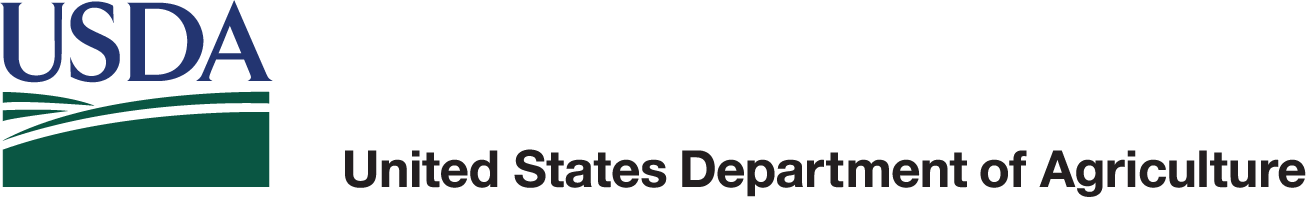 